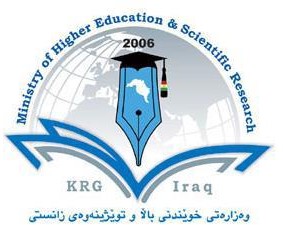 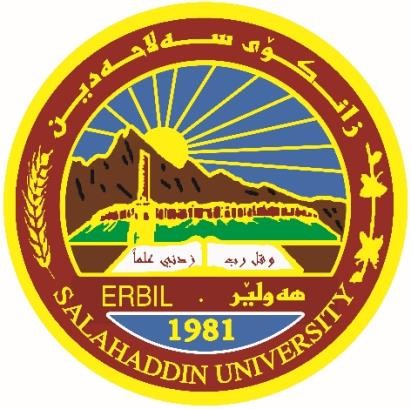 Department of Animal ResourcesCollege of Agricultural engineering sciences University of Salahaddin- Erbil- Iraq Subject: POULTRY PRODUCTIONFirst SEMESTER Course Book – (Stage 3) Lecturer's name:           Assist. Prof.  Dr. Nidhal A. Mustafa          Dr. Bnar F. SulaimanSheerin Daher   - Practical Academic                   Year: 2022/2023Course Book1. Course namePoultry Production2. Lecturer in chargeAssist. Prof. Dr Nidhal Abdulgani Mustafa Dr Bnar F. Sulaiman 3. Department/ CollegeAnimal Resources Department / Agricultural engineering sciences4. ContactE-mail: nidhal.mustafa@su.edu.krd     Tel: 07506926313              bnar.sulaiman@su.edu.krd	Tel: 075046099275. Time (in hours) per weekTheoretical: 2Practical: 36. Office hours5 days a week7. Course code8. Teacher's academic profile   Dr. Nidhal Abdulgani Mustafa Dr. Bnar Fouad	9. KeywordsPoultry ProductionPoultry Management Poultry Nutrition10. Course overview:Many changes have happened in poultry housing in recent years, such as the introduction of computer monitoring and control of the machines, and many automation from day-to-day in poultry production operations. Additionally, there is increasing awareness of the role of Brooding and growing management skills of different poultry categories.In this course the Intended Learning Outcomes (ILOs) are knowledge and understanding the Principles and practices of commercial poultry production. Principles and practices of environmental management. Beside the Intellectual Skills that include raising thinking for how to deal with field problems. Solving unexpected problems in poultry houses. Practice and applications of modern techniques in poultry industry. Train students to poultry performing survey observations, analyzing results and poultry production quality assessment. Ability to diagnose environmental problems and reasons of lower hatchability and productivity.One hour lecture, two hours lab per week deals with many studies, in laboratory practically displaying and/or through images and videos meat type birds; housing, brooding and raising requirements; poultry performance evaluating methods; slaughtering and slaughter house operations; carcass and poultry meat quality assessment. As well as, showing types of eggs, all shapes and sizes of table eggs that exist in markets and produced by local breeder flocks and hybrids. Egg quality assessing methods for differentiating good and non good commercial eggs. Furthermore going to some commercial poultry houses that present in Erbil Governorate to get more notes and information that explained by the experts.10. Course overview:Many changes have happened in poultry housing in recent years, such as the introduction of computer monitoring and control of the machines, and many automation from day-to-day in poultry production operations. Additionally, there is increasing awareness of the role of Brooding and growing management skills of different poultry categories.In this course the Intended Learning Outcomes (ILOs) are knowledge and understanding the Principles and practices of commercial poultry production. Principles and practices of environmental management. Beside the Intellectual Skills that include raising thinking for how to deal with field problems. Solving unexpected problems in poultry houses. Practice and applications of modern techniques in poultry industry. Train students to poultry performing survey observations, analyzing results and poultry production quality assessment. Ability to diagnose environmental problems and reasons of lower hatchability and productivity.One hour lecture, two hours lab per week deals with many studies, in laboratory practically displaying and/or through images and videos meat type birds; housing, brooding and raising requirements; poultry performance evaluating methods; slaughtering and slaughter house operations; carcass and poultry meat quality assessment. As well as, showing types of eggs, all shapes and sizes of table eggs that exist in markets and produced by local breeder flocks and hybrids. Egg quality assessing methods for differentiating good and non good commercial eggs. Furthermore going to some commercial poultry houses that present in Erbil Governorate to get more notes and information that explained by the experts.The aim of the course is to provide the understanding poultry production industry, past and present, basic concepts of poultry requirements in housing, brooding and rearing managements. As well as, the technologies of producing high quality table eggs and poultry meat, Marketing principles of poultry product and by-products, Poultry house records and record analysis.12. Student's obligationThe student commitment to the presence in the lecture before entering the lecture. Commitment and focus silently during the performance of lecture.Commitment exam after four lecture and two reports must be submitted within one year.13. Forms of teachingI use the projector to display my objectives by power point, sometimes we need to write some information on the white board to clarify it. I will give all my objectives on the word paper to my students.12.	Assessment schemeWritten tests (1 × 15%)	= 10%Quiz/attendance (5 × 2%)	= 5%Written final examination (1 × 15%)	= 15%= 50% total theoryWritten tests (1 x 30%)	= 30%Quiz/attendance and Reports	= 5%Written final examination (1 x 35%)	= 35%= 35% total practical15. Student learning outcome:We with students should make every effort to improve skills as much as possible and heavily focused on technical knowledge of different aspects of poultry science.We should be familiar with as many of these aspects.Poultry course should have a balanced combination of scientific and industry- oriented content. The poultry industry currently seems to be focusing less of technical skills and more on abilities such as people and business skills. Students should try to develop these skills to remain competitive in the job market.The business, economic and social science is of critical importance to better understand the intricacies of the poultry industry epically when it comes to decision making at production and marketing.Students as leaders of tomorrow will also be evaluated based on their personal characteristics such as integrity, keenness, willingness to accept responsibility, and their ability to make meaningful decision while working as a team memberwith other. We need to realize that our decisions made at any stage of life maynot always be correct. Everybody makes mistakes and this is an undeniable reality of life. However, it is very important that we learn form our mistakes.not always be correct. Everybody makes mistakes and this is an undeniable reality of life. However, it is very important that we learn form our mistakes.16. Course Reading List and References:16. Course Reading List and References:The Topics:Week	Course Subject	Course ObjectiveIntroduction.poultry	Poultry	Terms	to	Know Breeds	&Chickens.SomeEggproducingbreed .The Topics:Week	Course Subject	Course ObjectiveIntroduction.poultry	Poultry	Terms	to	Know Breeds	&Chickens.SomeEggproducingbreed .2.Raising of Poultry toobtainPoultry ProductsBroodingBrooding MethodsThe BrooderThe Surround or Guard BrooderThe Battery BrooderThe Tier BrooderPreparation for the Arrival of ChicksHandling of Chicks on ArrivalManagement of Chicks in theBrooder3.Rearing of chicks&Production of Egg.RearingFacilities	and	Equipment Required for RearingHousingFeeding	and	WateringTroughs.Laying BirdsIndices for Evaluating the Performance of the LayerThe Egg Producing CycleFactors	Affecting	thePerformance of the Layer.4.TheNutrientEnergy requirementsProtein requirementsMineral requirementsVitamin requirementsWater requirementsRequirementsofEnergy requirementsProtein requirementsMineral requirementsVitamin requirementsWater requirementsPoultryEnergy requirementsProtein requirementsMineral requirementsVitamin requirementsWater requirementsExam5-Management factors for breeding stockGenetic make-up of the parent stockThe housing of the flockFlock health and applied vaccination programFeed and waterMale to female ratio6. Age of the flock7. Flock performance6.Chicken Molting1-Why Do Chickens Molt?2-When Do Hens Molt?3-How Long Does The MoltTake?4-How to Care For Chickensduring the Molt.5- Methods of Molting.7.Heat stress in poultryWhat is heat stress?Signs of Heat StressEffect of Heat Stress on the Immune ResponseHow do birds lose heat?8.How to Control Heat Accumulation in PoultryEvaporative Cooling Ventilation9.Quail ProductionAdvantage of Quail FarmingQuail Bird CharacteristicsHousing System Management in Quail Farming10Quail FarmingBreeds in Quail FarmingFeed Management in Quail FarmingDisease Management in Quail Farming1112.1314. practical topics14. practical topics14. practical topicsExaminations:In regard to this subject the type of exam will be as follow:Explain how or what are the reasons for or explain…?, Examples:Examinations:In regard to this subject the type of exam will be as follow:Explain how or what are the reasons for or explain…?, Examples:Examinations:In regard to this subject the type of exam will be as follow:Explain how or what are the reasons for or explain…?, Examples:Examinations:In regard to this subject the type of exam will be as follow:Explain how or what are the reasons for or explain…?, Examples:Examinations:In regard to this subject the type of exam will be as follow:Explain how or what are the reasons for or explain…?, Examples:Examinations:In regard to this subject the type of exam will be as follow:Explain how or what are the reasons for or explain…?, Examples:What is the reason of the	?Typical answer:Define ……………?  Explain in detail what are the factors which affect the……………………….True or false type of exams: In this type of exam a short sentence about a specific subject will be provided, and then students will comment on the trueness or falseness of this particular sentence.Example: Put letter F (false) or letter T (true) in front of the following:Multiple choice: In this type of exam there will be a number of phrases next or below a statement, students will match the correct phrase.Example: ………………..Heat production is affected by ......., ....... and ....... level of production.quail weighs about ....... grams.Quail eggs weighs about ....... grams.Quails lay about ....... eggs in the first year.The Incubation time for quail egg is about ....... days.Housing System Management in Quail Farming ....... and ....... .Quality control must begin with inputs of production ......, ...... ...... and ...... . Adding small amounts of ...... to water ...... times a week.How do birds lose heat, pointe and explain only one?Numerate types of breeds with sample.16. Extra notes:Here the lecturer shall write any note or comment that is not covered in this template and he/she wishes to enrich the course book with his/her valuable remarks.پێداچوونهوهی هاوهڵ                                                               review Peer 17.This course book has to be reviewed and signed by a peer. The peer approves the contents of your course book by writing few sentences in this section.(A peer is person who has enough knowledge about the subject you are teaching, he/she has to be a professor, assistant professor, a lecturer or an expert in the field of your subject).ئهم کۆرسبووکه دهبێت لهالیهن هاوهڵێکی ئهکادیمیهوه سهیر بکرێت و ناوهڕۆکی بابهتهکانی کۆرسهکه پهسهند بکات و جهندووشهیهک بنووسێت لهسهر شیاوی ناوهڕۆکی کۆرسهکه و واژووی لهسهر بکات.هاوهڵ ئهو کهسهیه که زانیاری ههبێت لهسهر کۆرسهکه و دهبیت پلهی زانستی له مامۆستا کهمتر نهبێت.